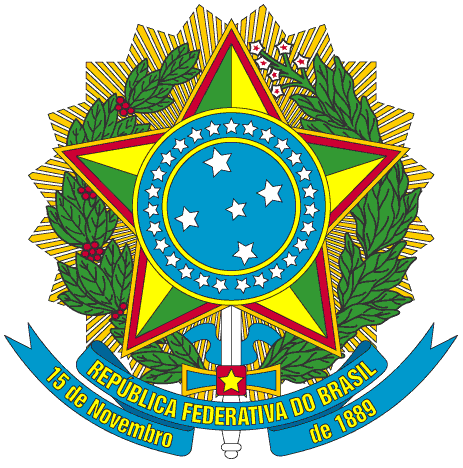 SERVIÇO PÚBLICO FEDERALPORTARIA Nº 009/2013/PROEN, DE 01 DE NOVEMBRO DE 2013O PRÓ-REITOR DE ENSINO DO INSTITUTO FEDERAL DE EDUCAÇÃO, CIÊNCIA E TECNOLOGIA DO CEARÁ, no uso de suas atribuições, considerando a Portaria Nº 298 de 12 de março de 2013 e a Portaria Nº 994/GR, de 03 de outubro de 2013.RESOLVERetificar a Portaria Nº 008/2013/PROEN, de 01 de novembro de 2013, que trata da composição da comissão para Condução do Processo de Reavaliação do ROD, de forma que, ONDE SE LÊ:§ 1º -  A comissão será composta pelos seguintes servidores:I.   Antônia Lucivânia de Sousa Monte;II.   Daniel Alencar Barros Tavares;III.  Armênia Chaves Fernandes.LEIA-SE:§ 1º -  A comissão será composta pelos seguintes servidores:I.   Antônia Lucivânia de Sousa Monte;II.   Daniel Alencar Barros Tavares;III.  Armênia Chaves Fernandes.IV. Jarbiani Sucupira Alves de CastroV. Ricardo Liarth SilvaPUBLIQUE-SE                        ANOTE-SE                      CUMPRA-SE	PRÓ-REITORIA DE ENSINO DO INSTITUTO FEDERAL DE EDUCAÇÃO CIÊNCIA E TECNOLOGIA DO CEARÁ, 01 de novembro de 2013.Reuber Saraiva de SantiagoPró-Reitor de Ensino